Colegio Emilia Riquelme. 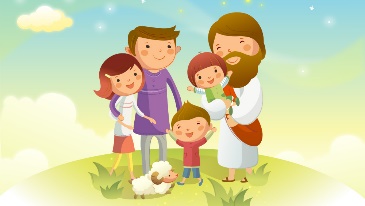 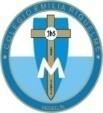 Taller de Tecnología e informática.  Grado: SEGUNDO.Nuestra clase en el horario normal son los MARTES de 10:30 a 11:30 am. Gracias por su apoyo y envió puntual.Un saludo enorme y Dios los guarde.Correo: pbustamante@campus.com.co  (por favor en el asunto del correo escribir nombre apellido y grado. Gracias)NOTA: BIMESTRAL PRÓXIMO 09 DE JUNIOFecha 02 de JUNIO 2020Esta clase será virtual por zoom a las 10:30 am. Más adelante les comparto el enlace con la profe.Saludo: CANCION.Tema: REPASO DE TEMASRecuerda: (escribir en el cuaderno)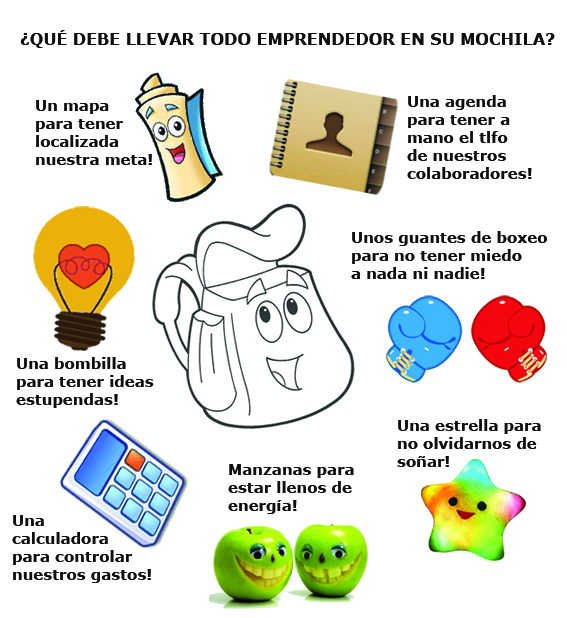 Actividad: Da un vistazo al cuaderno sobre las actividades vistas desde el 2 periodo y ve repasando cada definición e imagen.No se envía por hoy nada al correo, 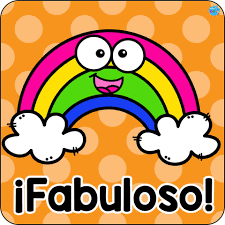 SI estas pendientes de alguna actividad ponte al día. GRACIAS